О досрочном голосовании отдельных групп избирателей, проживающих в труднодоступных и отдаленных местностях, включенных в список избирателей на избирательном участке при проведении выборов депутатов Совета депутатов Нижнесирского сельсовета Таштыпского района Республики Хакасия четвертого созыва  по трехмандатному избирательному округу №3, назначенных на 8 ноября 2020 года	В соответствии со статьей 54 Закона Республики Хакасия  «О выборах глав муниципальных образований и депутатов представительных органов муниципальных образований в Республике Хакасия», постановление  Избирательной комиссии Республики Хакасия от 21 июня 2018 года                       № 55/402-7 «Об организации голосования отдельных групп избирателей. находящихся в труднодоступных или отдаленных местностях, при проведении выборов в органы государственной власти Республики Хакасия и в органы местного самоуправления в Республике Хакасия», территориальная избирательная комиссия Таштыпского района постановляет:	1.  Разрешить провести досрочное голосование отдельных групп избирателей, проживающих в труднодоступных и отделанных местностях, включенных в список избирателей на избирательном участке № 352  на выборах депутатов Совета депутатов Нижнесирского сельсовета Таштыпского района Республики Хакасия четвертого созыва  по трехмандатному избирательному округу №3, назначенных на 8 ноября 2020 года (прилагается).2. Участковой комиссии, организующим досрочное голосование, проинформировать избирателей о дате, времени и месте проведения досрочного голосования отдельных групп избирателей.	3. Направить настоящее постановление в участковую избирательную комиссии  избирательного участка № 352, в Администрацию Таштыпского района для размещения на сайте в разделе «Территориальная избирательная комиссия Таштыпского района».Председатель комиссии                                                           Т.В. МальцеваСекретарь комиссии                                                                        Л.Р. ПоповаПриложение 				                             к постановлению территориальной избирательной 						комиссии Таштыпского района						от 14 октября 2020 года  № 227/1321-4Информация об отдельных группах избирателей, находящихся в труднодоступных или отдаленных местностях на выборах  депутатов Совета депутатов Нижнесирского сельсовета Таштыпского района Республики Хакасия четвертого созыва  по трехмандатному избирательному округу №3, назначенных на 8 ноября 2020 года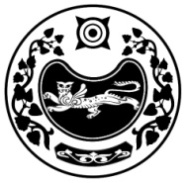 РЕСПУБЛИКА ХАКАСИЯТЕРРИТОРИАЛЬНАЯ 
ИЗБИРАТЕЛЬНАЯ  КОМИССИЯТАШТЫПСКОГО РАЙОНАРЕСПУБЛИКА ХАКАСИЯТЕРРИТОРИАЛЬНАЯ 
ИЗБИРАТЕЛЬНАЯ  КОМИССИЯТАШТЫПСКОГО РАЙОНАХАКАС РЕСПУБЛИКАНЫAТАШТЫП АЙМАOЫНЫAОРЫНДАOЫNFБЫO КОМИССИЯЗЫПОСТАНОВЛЕНИЕПОСТАНОВЛЕНИЕПОСТАНОВЛЕНИЕПОСТАНОВЛЕНИЕПОСТАНОВЛЕНИЕПОСТАНОВЛЕНИЕПОСТАНОВЛЕНИЕ14 октября  2020 года14 октября  2020 года№ 227/1321-4№ 227/1321-4№ 227/1321-4                                                                  с. Таштып                                                                  с. Таштып                                                                  с. Таштып                                                                  с. Таштып                                                                  с. Таштып                                                                  с. Таштып                                                                  с. Таштып№УИККол-во избирателейНаименование населенногопунктаРод деятельности избирателейРасстояние от УИК до населенного пунктаПланируемый вид транспортаПланируемая дата и время проведения досрочного голосованияВремя в путиВиды технической связи35250 д. Верхний Курлугашличное подсобное хозяйство10легковой транспорт07.11.2020   1100-140030 минтаксофон